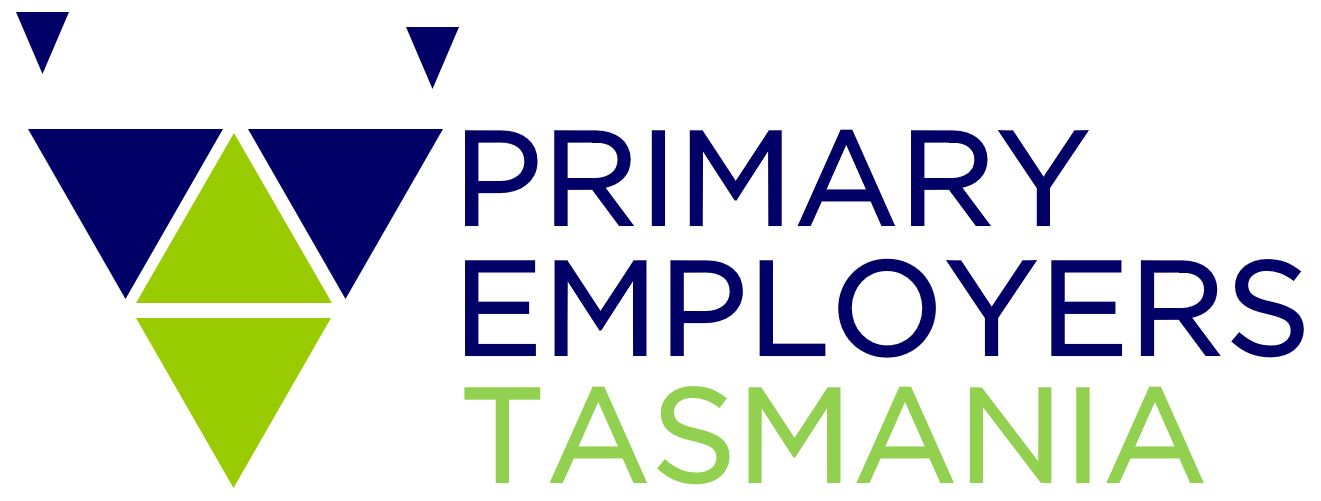 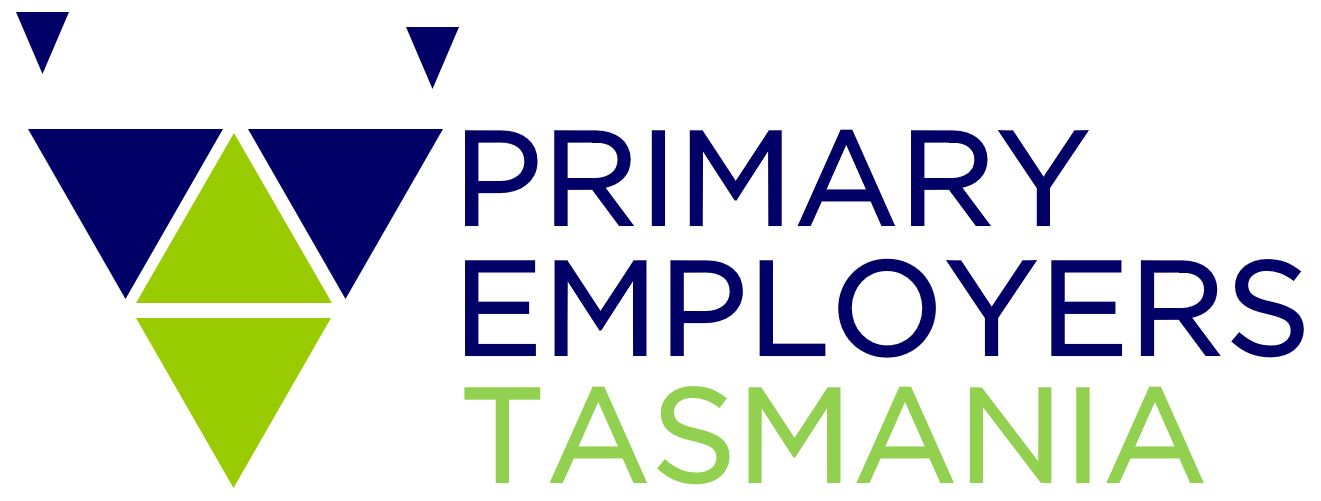 Primary Employers Tasmania and the Tasmanian pork industry are delighted to offer two $5,000 scholarships each year to Tasmanians with an interest in primary industries to encourage personal development and best practice in Tasmania’s agricultural sector.
There are three possible funding streams:To attend an event of the applicant’s choice;To attend an event selected by Primary Employers Tasmania and the Tasmanian pork industry; orTo facilitate the attendance of a guest speaker at a primary industries function in Tasmania or organise a primary industries function in Tasmania.
Applications are open to individuals or organisations who: Are aged 16 or over (an individual aged 16-18 must have parental consent);Are ordinarily a resident / carrying on business in Tasmania; and Have an interest in primary industries in Tasmania.PURPOSEThe funding for stream one or two is to be utilised to:Participation in an education or training activity; Attend an event of the applicant’s choice; orAttend an event selected by Primary Employers Tasmania and the Tasmanian pork industry.ALL ApplicaNTS to completeApplicationOutline your current qualifications or experience or interest in your chosen primary industry.What event/training course do you wish to attend? Include a link to the webpage where it is advertised, or attach a copy of the brochure or other relevant information. Ensure the information includes the date, location, cost of attending and a brief spiel about the content of the event, course or activity.What do you hope to gain from the event/training course and how will it positively impact you and primary industries in Tasmania?  Provide a breakdown of the costs associated with attending the event, which may include travel, accommodation, event or course fees, food, other (please specify):What do you think is the greatest challenge facing primary industries in Tasmania? What opportunities do you see for primary industries in Tasmania and how could you contribute to these opportunities? Please provide any other information in support of your application. References Please attach letters of support from two people who are not your family members and have known you for at least two years.Commitment Successful applicants commit to attending the event or training as outlined in this application. They agree to participate in media interviews if required. They also undertake to report back to Primary Employers Tasmania and the Tasmanian pork industry on the event / training and how this benefited primary industries. The applicant consents to Primary Employers Tasmania and the Tasmanian pork industry using that report in its newsletters and other publications and/or promotional events.Additional information and nOTESPrimary Employers Tasmania and the Tasmanian pork industry are under no obligation to distribute the scholarship; Funding is non-transferable. The successful scholarship recipient cannot transfer the scholarship to another individual; andAttendance at the event nominated by the applicant in their application is compulsory. Non-attendance must be discussed with Primary Employers Tasmania and the Tasmanian pork industry as early as possible beforehand and the scholarship may be withdrawn.The scholarship recipient travels at their own risk and indemnifies Primary Employers Tasmania and the Tasmanian pork industry in relation to any loss to personalty, loss of income, or personal injury or death. Processing Applications will be considered by the Primary Employers Tasmania, Employment and Training sub-committee, and representatives from the Tasmanian pork industry. A recommendation will be made to the Board for final approval;A strict conflict of interest policy will be adhered to by the members of the sub-committee;Primary Employers Tasmania and the Tasmanian pork industry will endeavour to distribute the scholarships across the State and across industries; Primary Employers Tasmania and the Tasmanian pork industry may contact the applicant and ask for more information to support their application;Should the applicant be studying interstate or overseas at the time of the application, they must prove they have a desire to return to and contribute to primary industries in Tasmania; andThe successful applicant must use the scholarship funding within 12 months of it being awarded. PAYMENTConference fees (or equivalent) will be paid directly and fares, food and accommodation expenses will be reimbursed to the applicant upon receipt.Signature and date……………………………………………..				…………………     ………………………Signature of Applicant					DateWhere the applicant is under 18 years of age:Parent Consent. As Parent/Legal Guardian of ……………     …………, I give my full consent and approval for my child to participate in the programs and activities as set out in this application.……     ………………………………………..				…     ………………………………………Signature of Parent/Legal Guardian			DateName:	     					Mobile:     Email:     Primary Employers Tasmania and the Tasmanian pork industry sincerely thank you for your application and ongoing interest in the State’s agricultural industries.

Please return your completed form and letters of support to andrew@primaryemployers.com.au or call Andrew Cameron on 0407 200 909 if you have any questions regarding your application.
Personal details (required)Personal details (required)EMPLOYMENT DETAILS (if applicable)EMPLOYMENT DETAILS (if applicable)EMPLOYMENT DETAILS (if applicable)name:eMPLOYER:gender:iNDUSTRY: date of birth:pOSITION:ADDRESS:Email:NAME OF MEMBER OF PRIMARY EMPLOYERS TASMANIA IF APPLICABLE (if not same as the above employer)NAME OF MEMBER OF PRIMARY EMPLOYERS TASMANIA IF APPLICABLE (if not same as the above employer)NAME OF MEMBER OF PRIMARY EMPLOYERS TASMANIA IF APPLICABLE (if not same as the above employer)Email:mobile:MEMBER EMAIL:Phone:MEMBER PHONE: